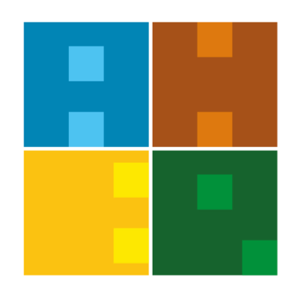 ÖDEME PLANLARININ HAZIRLANMASI VE ÖDEMENİN GERÇEKLEŞMESİ İŞ AKIŞIBelge No:İA-İDM-002ÖDEME PLANLARININ HAZIRLANMASI VE ÖDEMENİN GERÇEKLEŞMESİ İŞ AKIŞIİlk Yayın Tarihi:27.06.2019ÖDEME PLANLARININ HAZIRLANMASI VE ÖDEMENİN GERÇEKLEŞMESİ İŞ AKIŞIGüncelleme Tarihi:ÖDEME PLANLARININ HAZIRLANMASI VE ÖDEMENİN GERÇEKLEŞMESİ İŞ AKIŞIGüncelleme No:ÖDEME PLANLARININ HAZIRLANMASI VE ÖDEMENİN GERÇEKLEŞMESİ İŞ AKIŞISayfa:1ÖDEME PLANLARININ HAZIRLANMASI VE ÖDEMENİN GERÇEKLEŞMESİ İŞ AKIŞIToplam Sayfa:1İŞ AKIŞI ADIMLARISORUMLUİLGİLİ BELGELERMali İşler SorumlusuMali İşler SorumlusuGenel SekreterMali İşler SorumlusuMütevelli Heyeti Başkanı1-Genel Sekreter Onaylı Satın Alma Talep Formu2-İrsaliye Teslim Belgesi3- Faturanın Aslı4- Bankadan Onaylı Talimat NüshasıMali İşler Sorumlusu